TEHNISKĀ SPECIFIKĀCIJA Nr. TS 1608.6xx v1Muciņatslēgas pagarinājumsAttēlam ir informatīvs raksturs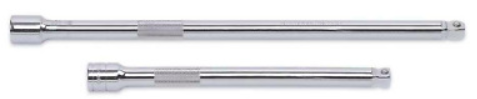 Nr.AprakstsMinimālā tehniskā prasībaPiedāvātās preces konkrētais tehniskais aprakstsAvotsPiezīmesVispārīgā informācijaVispārīgā informācijaVispārīgā informācijaRažotājs (nosaukums, atrašanās vieta).Norādīt informāciju1608.601 Muciņatslēgas pagarinājums īsais Tipa apzīmējums1608.602 Muciņatslēgas pagarinājums garais Tipa apzīmējumsPreces marķēšanai pielietotais EAN kods, ja precei tāds ir piešķirtsNorādīt vērtībuNorādīt vai, izmantojot EAN kodu, ražotājs piedāvā iespēju saņemt digitālu tehnisko informāciju par preci (tips, ražotājs, tehniskie parametri, lietošanas instrukcija u.c.)Norādīt informācijuParauga piegādes laiks tehniskajai izvērtēšanai (pēc pieprasījuma), darba dienasNorādīt vērtībuStandartiStandartiStandartiAtbilstība standartam: ISO 3316:2012Assembly tools for screws and nuts — Attachments for hand-operated square drive socket wrenches — Dimensions and testsDokumentācijaDokumentācijaDokumentācijaPielikumā, kā atsevišķs fails Iesniegts preces attēls, kurš atbilst sekojošām prasībām: ".jpg" vai “.jpeg” formātā;izšķiršanas spēja ne mazāka par 2Mpix;ir iespēja redzēt  visu produktu un izlasīt visus uzrakstus uz tā;attēls nav papildināts ar reklāmu.AtbilstIzmēriIzmēriIzmēriPagarinājums īsaisPagarinājuma garums125-140mmPagarinājums garaisPagarinājuma garums245-260mmKonstrukcijaKonstrukcijaKonstrukcijaIzgatavots no hroma-vanādija (chrome-vanadium )AtbilstPievienojums ½”